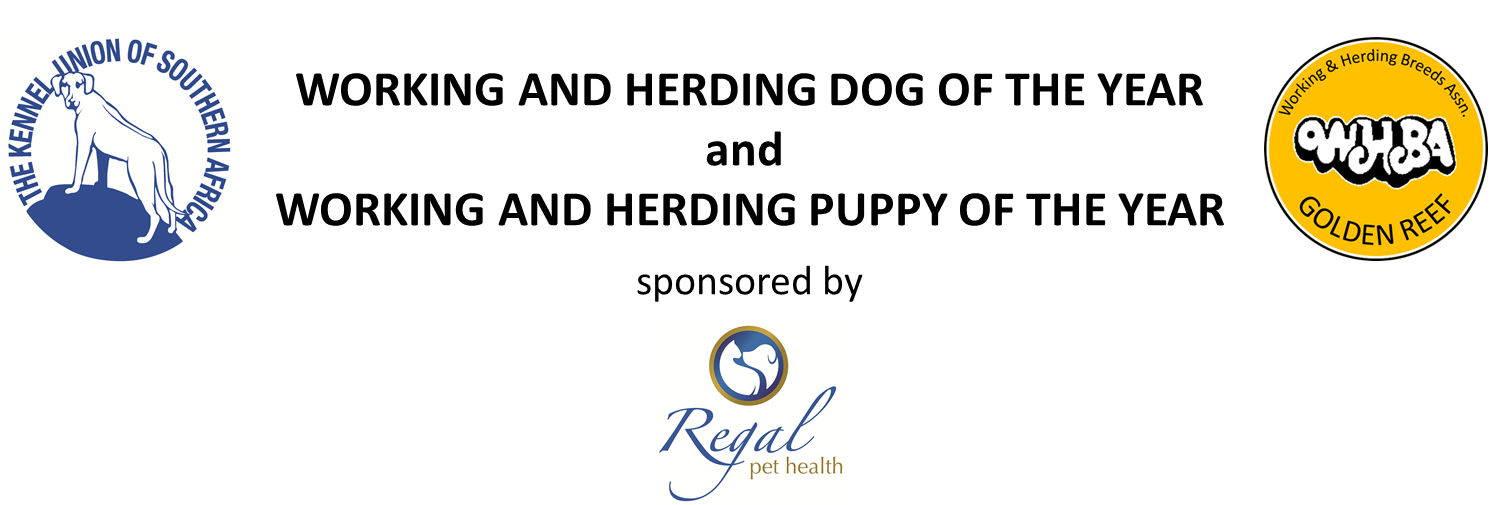 Entries are invited to the above competition which is open to all Working and Herding Breeds that have won a Best of Breed, Reserve Best of Breed or Best Puppy at all breeds Championship Shows in Gauteng ONLY from 18 August 2018 to 12August 2019.ADMIN CHARGES R50, REFUNDABLE IF DOG DOES NOT QUALIFYBest of Breed: 3 points		Reserve Best of Breed: 2 pointsHighest number of points in each breed qualifies. Highest number of Best Puppies qualifies.Fax 086 626 9971		Email workingandherding@gmail.comPLEASE DO NOT SUBMIT PHOTOCOPIES – IF WE NEED THEM WE WILL ASKI wish to submit an application for my Dog/BitchNAME:______________________________	SEX:______________________________BREED:_____________________________	KUSA REG. NO.:_______________________________to be considered as a qualifier for the Working & Herding Breeds Association Golden Reef Dog/Puppy of the Year.SHOW						BEST OF BREED		RES BEST OF BREED	BEST PUPPY_________________________________	____________		____________		_____________________________________________	____________		____________		_____________________________________________	____________		____________		_____________________________________________	____________		____________		_____________________________________________	____________		____________		_____________________________________________	____________		____________		____________NAME (print in full):___________________________		SIGNED:__________________________ADDRESS:_____________________________________________________________________________TEL	(H)______________________	     (W)______________________	 (CELL)________________________	